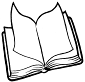 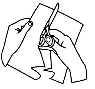 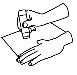 	Découpe les images. 	Colle - les dans l’ordre de l’histoire.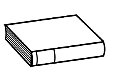 	Lis les phrases.	Découpe – les.	Colle – les au bon endroit.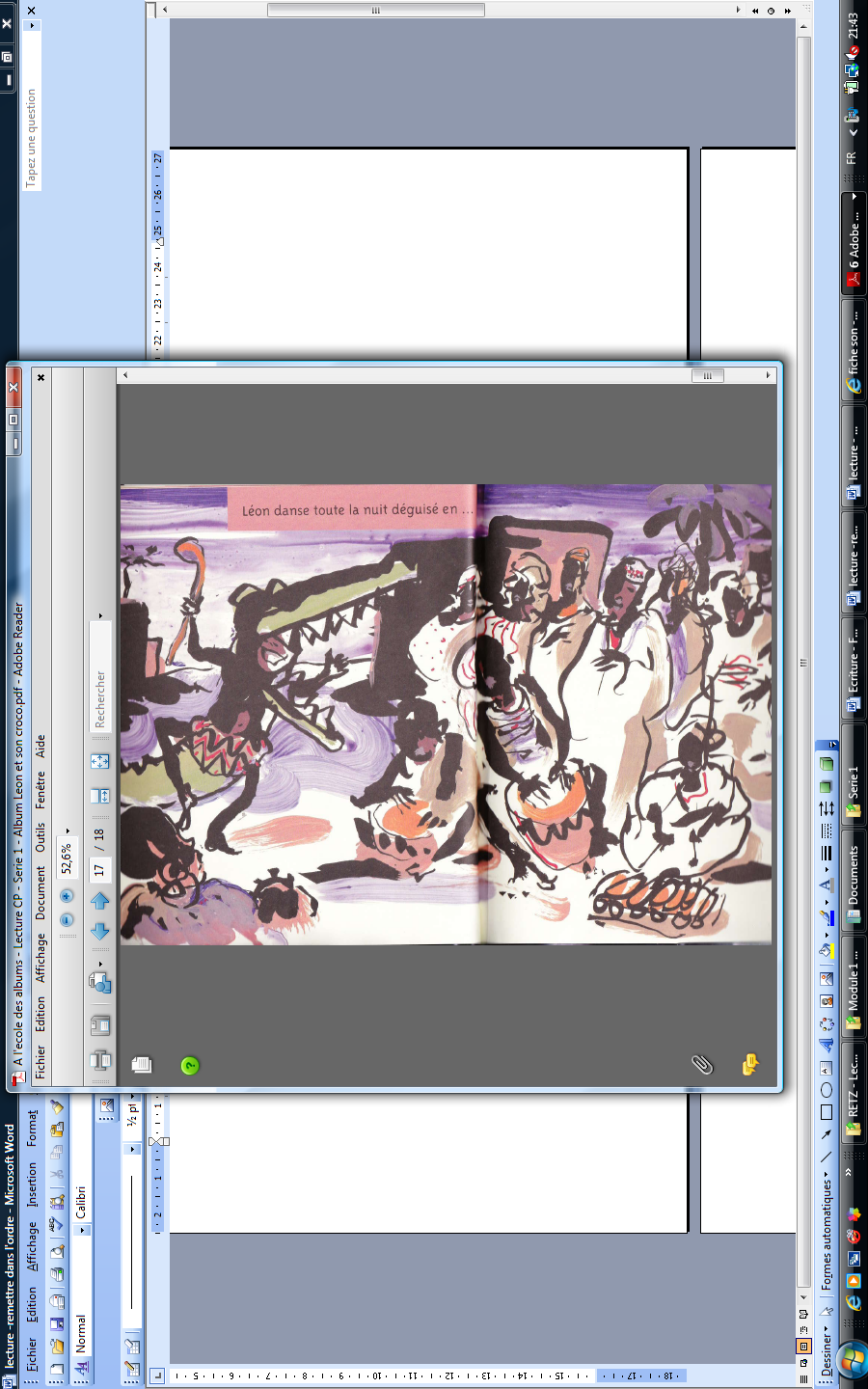 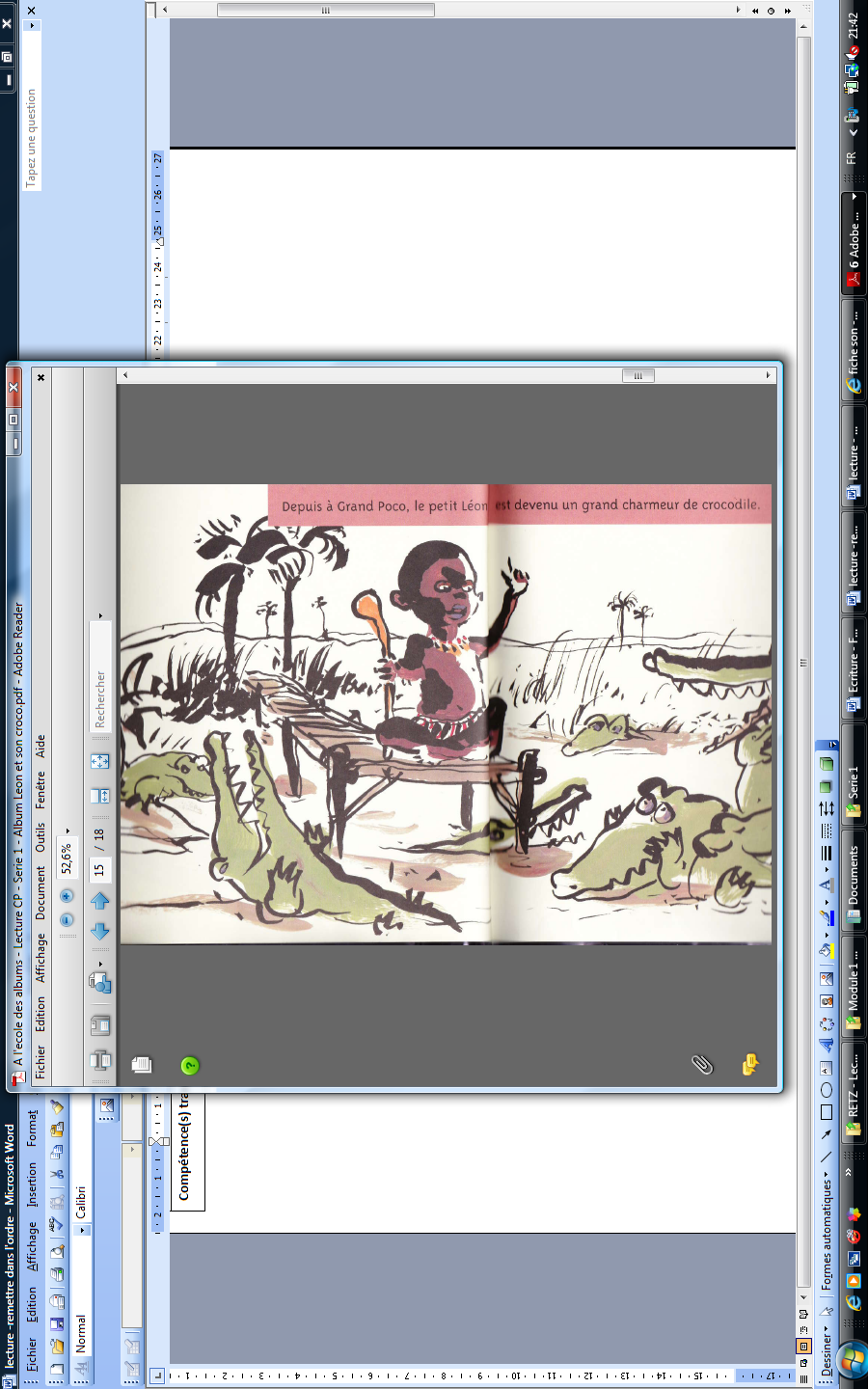 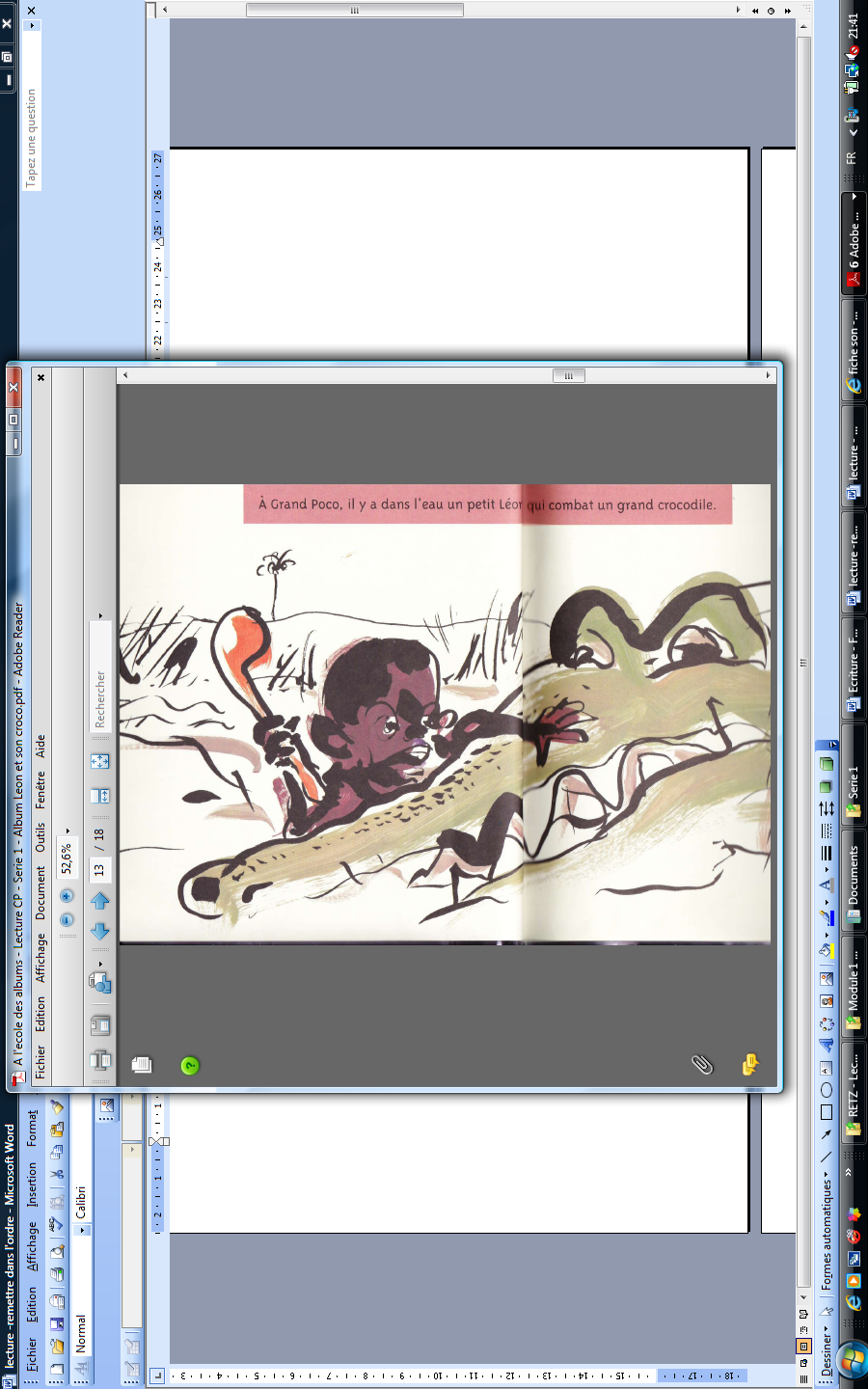 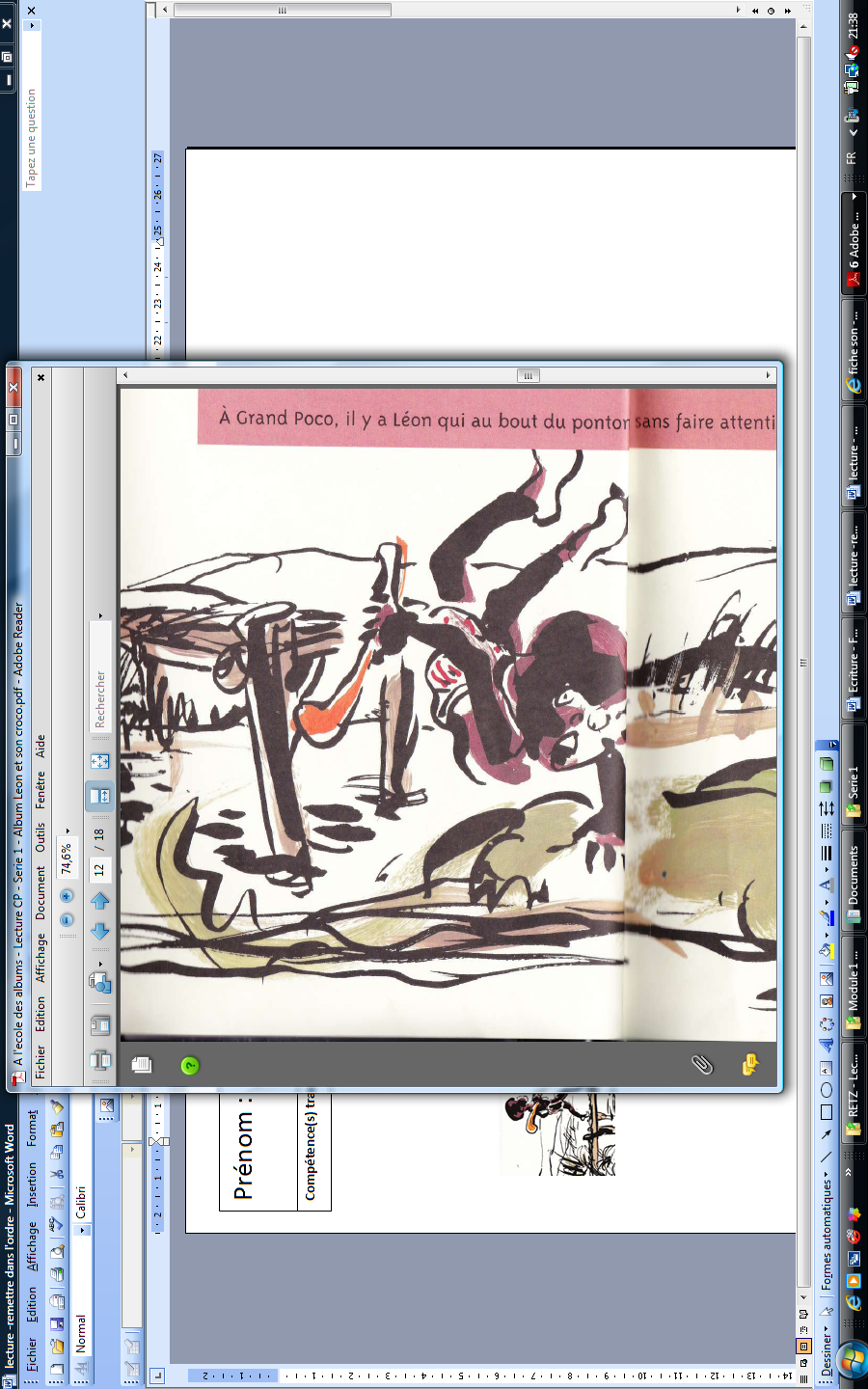 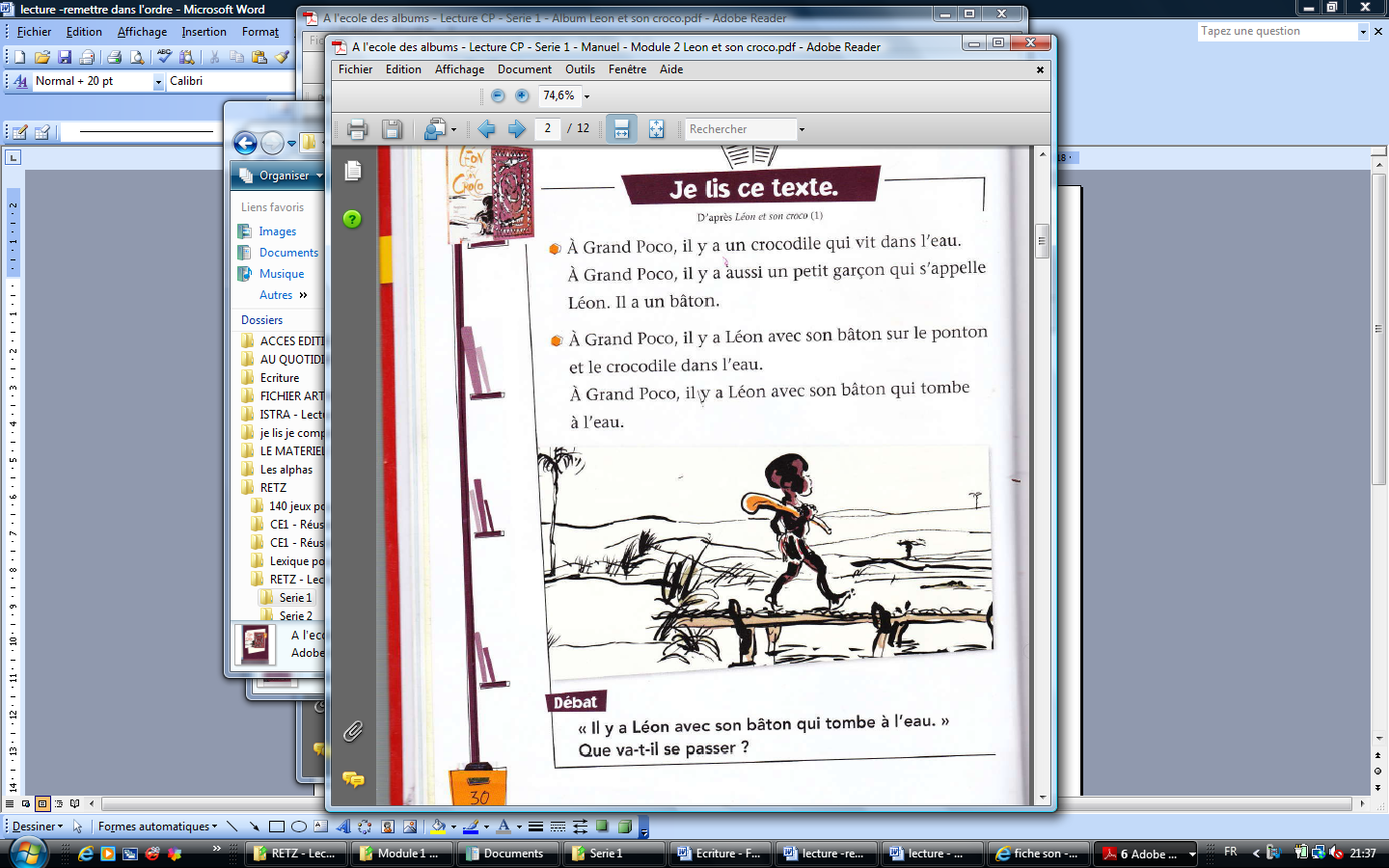 